Приложение к письму отдела по образованию администрации Городищенского муниципального районаот 18.01.2019г. №Информация о внеклассных мероприятиях по тематике защиты персональных данных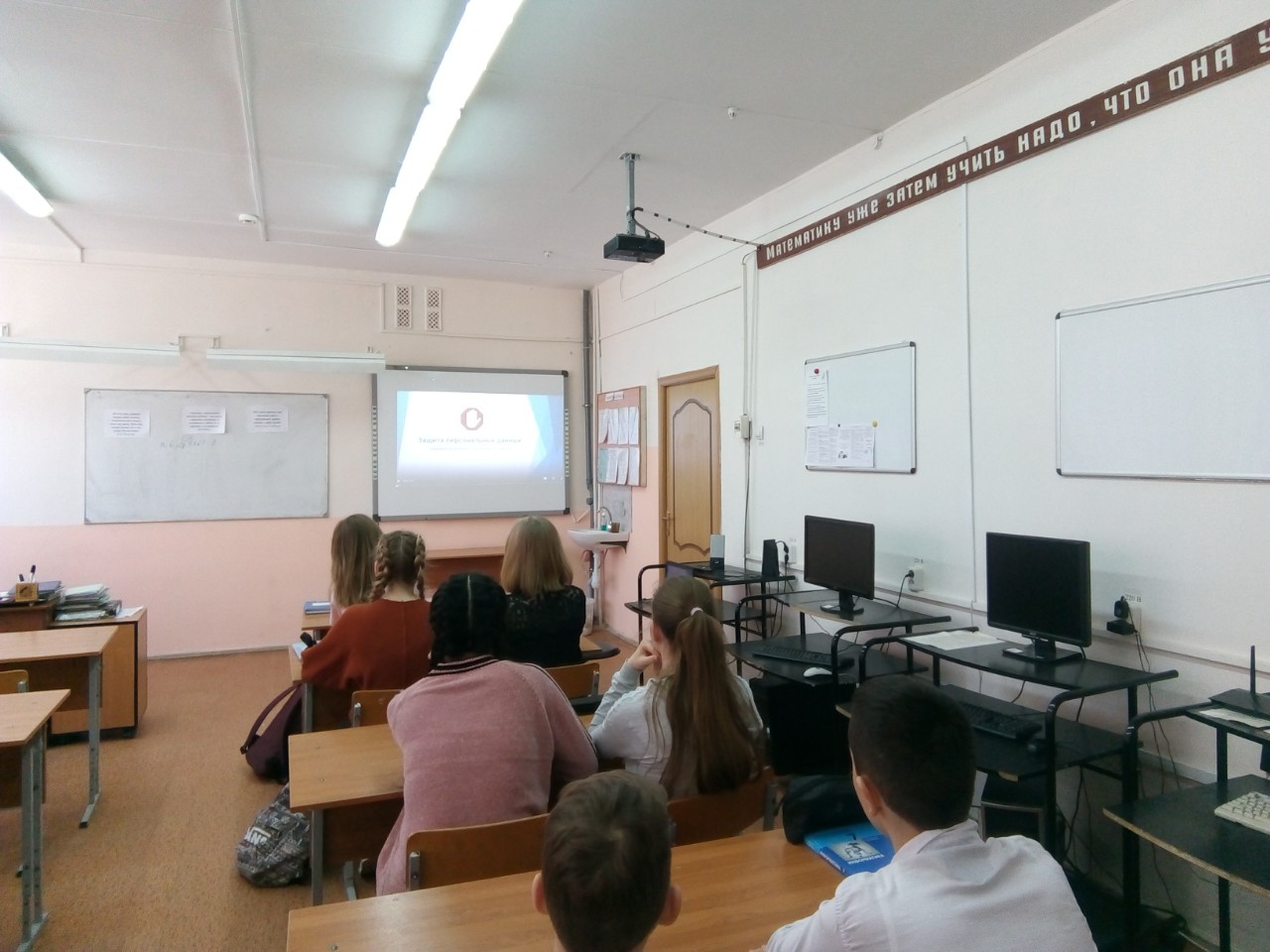 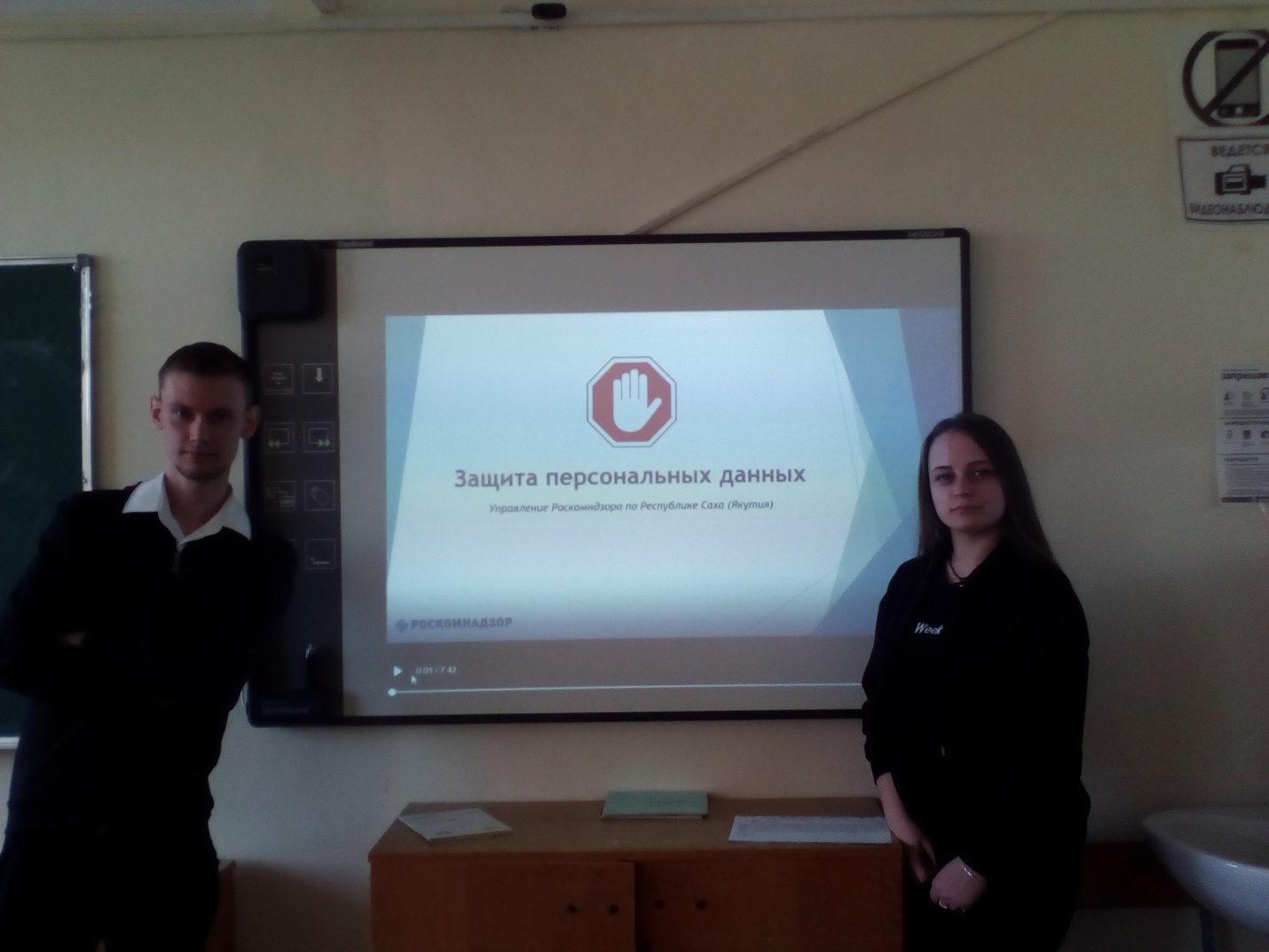 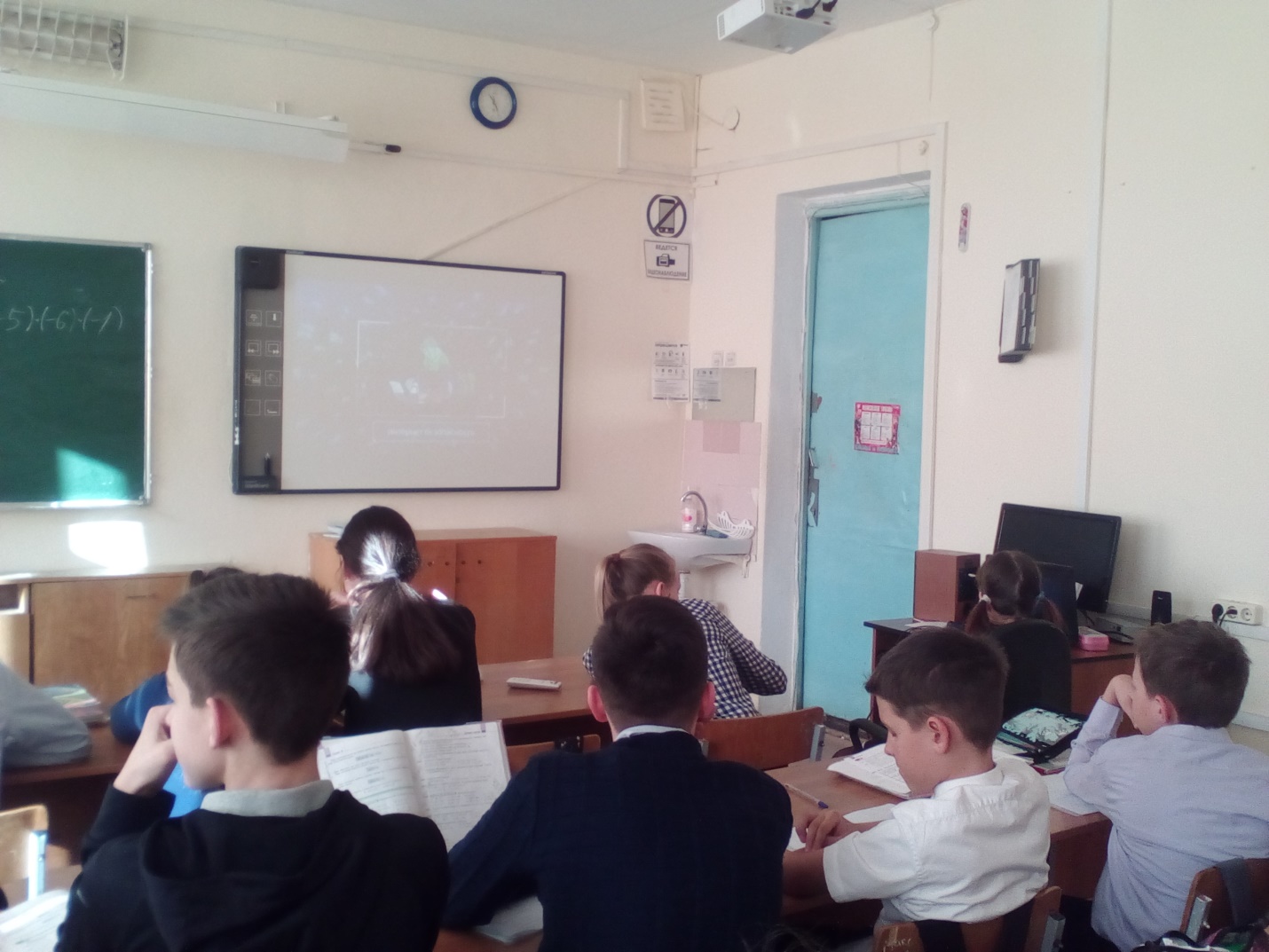 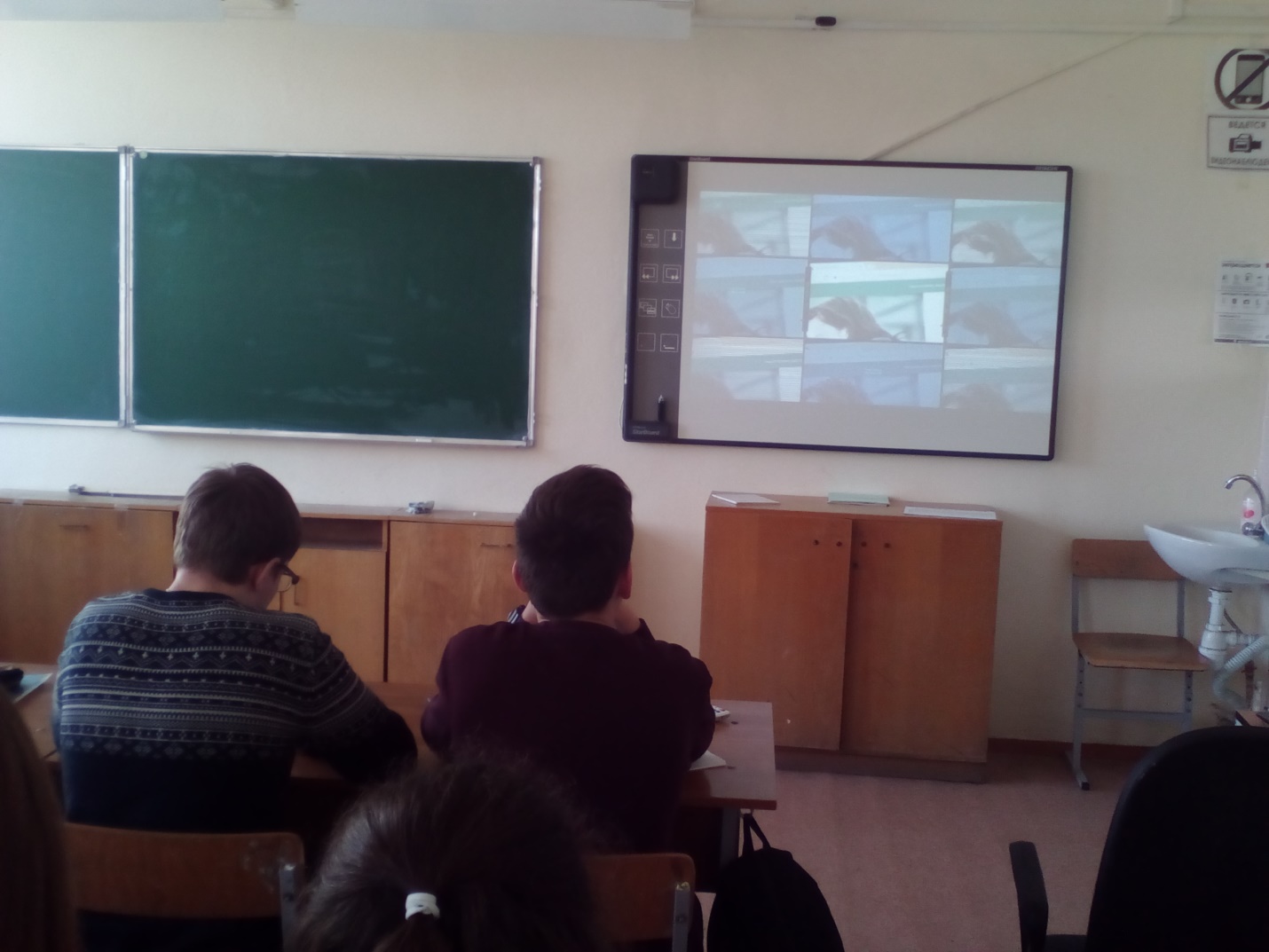 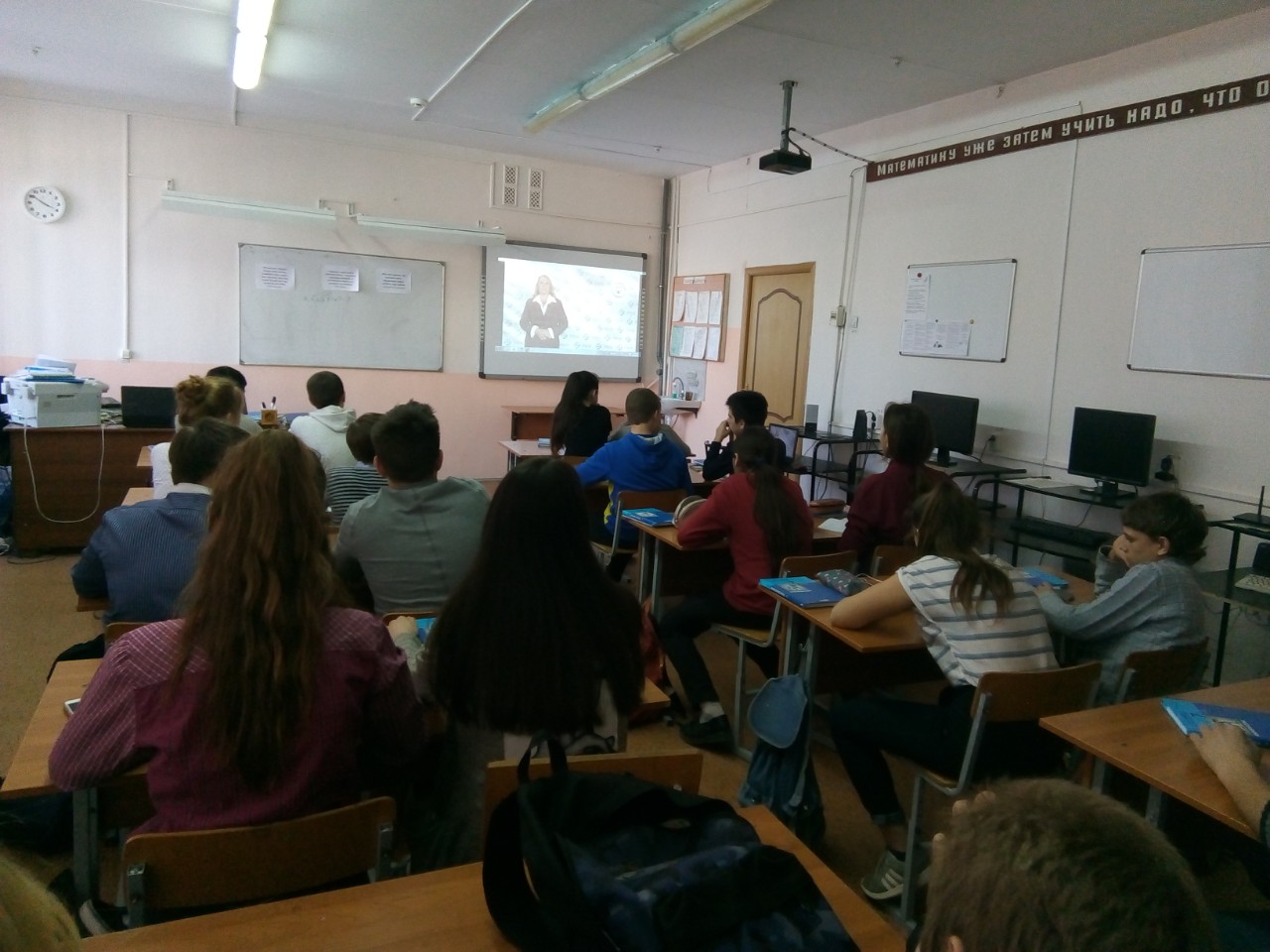 №Наименование ОУНаименование мероприятияКлассДата проведенияКол-во участниковФотоМБОУ ГСШ №1Просмотр видеоролика в рамках урока информатики 6а19.03.201925МБОУ ГСШ №1Просмотр видеоролика в рамках урока информатики 7д19.03.201925МБОУ ГСШ №1Просмотр видеоролика в рамках урока информатики 8б19.03.201924МБОУ ГСШ №1Просмотр видеоролика в рамках урока информатики 10Б19.03.201915МБОУ ГСШ №1Просмотр видеоролика в рамках урока информатики 8г19.03.201926МБОУ ГСШ №1Просмотр видеоролика в рамках урока информатики 8е19.03.201925МБОУ ГСШ №1Просмотр видеоролика в рамках урока информатики 9б19.03.201926МБОУ ГСШ №1Просмотр видеоролика в рамках урока информатики 11б19.03.201925итого191